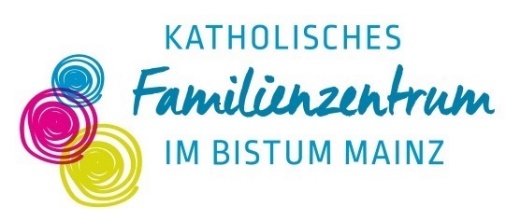 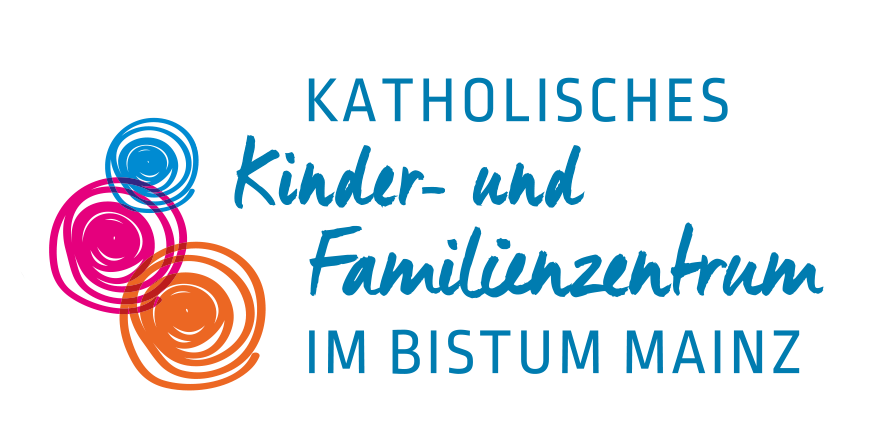 HessenRheinland- PfalzBensheim, St. AlbertusZertifiziert seit 08.09.2017Dieburg, St. JosefZertifiziert seit 03.04.2019Darmstadt, St. GeorgZertifiziert seit12.10.2023Eppertshausen, St. SebastianZertifiziert seit22.09.2016Gießen, St. MartinZertifiziert seit24.09.2019Griesheim, St. MarienZertifiziert seit20.03.2019Kelsterbach, St. MarkusZertifiziert seit31.08.2017Lampertheim, St. MichaelZertifiziert seit20.04.2018Münster, St. MichaelZertifiziert seit18.06.2015Neu-Isenburg, St. JosefZertifiziert seit21.03.2018Neu-Isenburg, Zum Heiligen KreuzZertifiziert seit27.01.2020Ober-Wöllstadt, St. StefanusZertifiziert seit 24.09.2021      Offenbach, St. PaulZertifiziert seit28.03.2019Seligenstadt, St. CyriakusZertifiziert seit29.05.2019Dittelsheim-Heßloch, Arche NoahZertifiziert seit16.11.2016Heidesheim, St. FilippoZertifiziert seit25.01.2018Mainz, St. AlbanZertifiziert seit02.03.2016Mainz Laubenheim, Mariae HeimsuchungZertifiziert seit03.09.2020Mainz-Lerchenberg, St. FranziskusZertifiziert seit01.09.2022Nackenheim, St. GereonZertifiziert seit 18.04.2019Nieder-Olm, St. GeorgZertifiziert seit05.03.2020Osthofen, Arche NoahZertifiziert seit21.10.2016Osthofen, RegenbogenZertifiziert seit10.11.2016Worms, St. LiobaZertifiziert seit13.07.2022Zornheim, Haus d. Großen Kl. LeuteZertifiziert seit02.03.2016